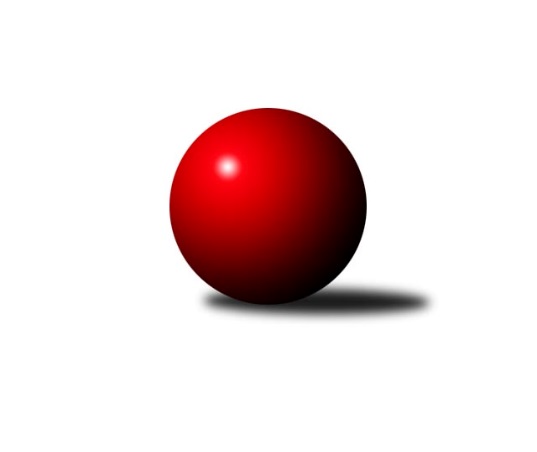 Č.21Ročník 2009/2010	4.5.2024 Meziokresní přebor-Bruntál, Opava  2009/2010Statistika 21. kolaTabulka družstev:		družstvo	záp	výh	rem	proh	skore	sety	průměr	body	plné	dorážka	chyby	1.	KK PEPINO Bruntál	20	17	0	3	131 : 69 	(97.0 : 63.0)	1567	34	1095	472	31.2	2.	TJ Kovohutě Břidličná ˝D˝	19	14	2	3	132 : 58 	(100.5 : 51.5)	1617	30	1126	492	23.9	3.	TJ Sokol Chvalíkovice ˝B˝	20	14	0	6	138 : 62 	(98.0 : 62.0)	1621	28	1135	486	26	4.	TJ Opava ˝E˝	20	14	0	6	121 : 79 	(92.0 : 68.0)	1558	28	1091	466	32.9	5.	KK Jiskra Rýmařov ˝B˝	19	13	0	6	112 : 78 	(87.0 : 65.0)	1601	26	1115	486	25.7	6.	TJ Horní Benešov ˝D˝	20	12	0	8	121 : 79 	(92.5 : 67.5)	1549	24	1098	451	25.4	7.	TJ Jiskra Rýmařov ˝C˝	19	11	1	7	116 : 74 	(95.5 : 56.5)	1611	23	1115	496	24.6	8.	TJ Světlá Hora ˝A˝	19	9	1	9	92 : 98 	(74.0 : 78.0)	1533	19	1085	448	33.5	9.	KK Minerva Opava ˝C˝	20	9	0	11	99 : 101 	(70.5 : 89.5)	1537	18	1090	447	34.3	10.	TJ  Krnov ˝C˝	20	9	0	11	91 : 109 	(82.0 : 78.0)	1504	18	1070	434	39.3	11.	TJ Světlá Hora ˝B˝	19	7	0	12	84 : 106 	(75.0 : 77.0)	1535	14	1079	456	34.4	12.	TJ Kovohutě Břidličná ˝C˝	19	6	0	13	76 : 114 	(64.5 : 87.5)	1558	12	1091	466	31.4	13.	RSKK Raciborz	20	6	0	14	78 : 122 	(70.5 : 89.5)	1499	12	1058	441	40.5	14.	TJ Opava ˝F˝	20	3	0	17	50 : 150 	(45.5 : 114.5)	1403	6	1013	390	49	15.	TJ Horní Benešov ˝F˝	20	1	0	19	29 : 171 	(31.5 : 128.5)	1388	2	1004	384	52.2Tabulka doma:		družstvo	záp	výh	rem	proh	skore	sety	průměr	body	maximum	minimum	1.	KK PEPINO Bruntál	10	10	0	0	71 : 29 	(54.0 : 26.0)	1488	20	1608	1359	2.	TJ Kovohutě Břidličná ˝D˝	10	9	1	0	75 : 25 	(58.5 : 21.5)	1607	19	1640	1539	3.	TJ Horní Benešov ˝D˝	10	9	0	1	78 : 22 	(55.0 : 25.0)	1666	18	1745	1584	4.	TJ Opava ˝E˝	10	9	0	1	67 : 33 	(48.0 : 32.0)	1588	18	1672	1540	5.	TJ Sokol Chvalíkovice ˝B˝	10	8	0	2	74 : 26 	(55.5 : 24.5)	1604	16	1660	1555	6.	KK Jiskra Rýmařov ˝B˝	9	8	0	1	62 : 28 	(49.0 : 23.0)	1726	16	1803	1673	7.	TJ Jiskra Rýmařov ˝C˝	10	7	0	3	65 : 35 	(54.5 : 25.5)	1725	14	1826	1655	8.	TJ Světlá Hora ˝A˝	9	6	1	2	51 : 39 	(41.5 : 30.5)	1543	13	1658	1442	9.	TJ  Krnov ˝C˝	10	6	0	4	56 : 44 	(47.5 : 32.5)	1499	12	1581	1426	10.	RSKK Raciborz	10	5	0	5	51 : 49 	(43.5 : 36.5)	1479	10	1570	1421	11.	KK Minerva Opava ˝C˝	10	5	0	5	49 : 51 	(38.5 : 41.5)	1566	10	1662	1497	12.	TJ Světlá Hora ˝B˝	10	3	0	7	46 : 54 	(41.0 : 39.0)	1553	6	1611	1438	13.	TJ Opava ˝F˝	10	3	0	7	34 : 66 	(28.0 : 52.0)	1479	6	1594	1398	14.	TJ Kovohutě Břidličná ˝C˝	9	3	0	6	28 : 62 	(31.0 : 41.0)	1557	6	1619	1516	15.	TJ Horní Benešov ˝F˝	10	1	0	9	20 : 80 	(21.0 : 59.0)	1497	2	1564	1422Tabulka venku:		družstvo	záp	výh	rem	proh	skore	sety	průměr	body	maximum	minimum	1.	KK PEPINO Bruntál	10	7	0	3	60 : 40 	(43.0 : 37.0)	1576	14	1695	1485	2.	TJ Sokol Chvalíkovice ˝B˝	10	6	0	4	64 : 36 	(42.5 : 37.5)	1624	12	1771	1516	3.	TJ Kovohutě Břidličná ˝D˝	9	5	1	3	57 : 33 	(42.0 : 30.0)	1619	11	1763	1545	4.	TJ Opava ˝E˝	10	5	0	5	54 : 46 	(44.0 : 36.0)	1552	10	1699	1404	5.	KK Jiskra Rýmařov ˝B˝	10	5	0	5	50 : 50 	(38.0 : 42.0)	1606	10	1770	1463	6.	TJ Jiskra Rýmařov ˝C˝	9	4	1	4	51 : 39 	(41.0 : 31.0)	1595	9	1701	1435	7.	KK Minerva Opava ˝C˝	10	4	0	6	50 : 50 	(32.0 : 48.0)	1532	8	1709	1430	8.	TJ Světlá Hora ˝B˝	9	4	0	5	38 : 52 	(34.0 : 38.0)	1532	8	1694	1351	9.	TJ Kovohutě Břidličná ˝C˝	10	3	0	7	48 : 52 	(33.5 : 46.5)	1563	6	1684	1438	10.	TJ Horní Benešov ˝D˝	10	3	0	7	43 : 57 	(37.5 : 42.5)	1552	6	1695	1429	11.	TJ Světlá Hora ˝A˝	10	3	0	7	41 : 59 	(32.5 : 47.5)	1543	6	1720	1393	12.	TJ  Krnov ˝C˝	10	3	0	7	35 : 65 	(34.5 : 45.5)	1505	6	1579	1424	13.	RSKK Raciborz	10	1	0	9	27 : 73 	(27.0 : 53.0)	1502	2	1610	1379	14.	TJ Opava ˝F˝	10	0	0	10	16 : 84 	(17.5 : 62.5)	1394	0	1555	1295	15.	TJ Horní Benešov ˝F˝	10	0	0	10	9 : 91 	(10.5 : 69.5)	1372	0	1534	1243Tabulka podzimní části:		družstvo	záp	výh	rem	proh	skore	sety	průměr	body	doma	venku	1.	TJ Kovohutě Břidličná ˝D˝	14	11	1	2	97 : 43 	(75.5 : 36.5)	1626	23 	7 	0 	0 	4 	1 	2	2.	KK PEPINO Bruntál	14	11	0	3	89 : 51 	(65.5 : 46.5)	1570	22 	7 	0 	0 	4 	0 	3	3.	TJ Sokol Chvalíkovice ˝B˝	14	10	0	4	98 : 42 	(66.0 : 46.0)	1602	20 	5 	0 	2 	5 	0 	2	4.	KK Jiskra Rýmařov ˝B˝	14	10	0	4	84 : 56 	(67.0 : 45.0)	1617	20 	6 	0 	1 	4 	0 	3	5.	TJ Opava ˝E˝	14	9	0	5	81 : 59 	(62.5 : 49.5)	1574	18 	6 	0 	1 	3 	0 	4	6.	TJ Jiskra Rýmařov ˝C˝	14	8	0	6	83 : 57 	(67.5 : 44.5)	1608	16 	5 	0 	2 	3 	0 	4	7.	TJ  Krnov ˝C˝	14	8	0	6	69 : 71 	(59.0 : 53.0)	1502	16 	5 	0 	2 	3 	0 	4	8.	TJ Světlá Hora ˝A˝	14	7	1	6	74 : 66 	(58.0 : 54.0)	1566	15 	4 	1 	2 	3 	0 	4	9.	TJ Horní Benešov ˝D˝	14	7	0	7	79 : 61 	(61.5 : 50.5)	1560	14 	6 	0 	1 	1 	0 	6	10.	TJ Světlá Hora ˝B˝	14	6	0	8	72 : 68 	(61.0 : 51.0)	1525	12 	3 	0 	4 	3 	0 	4	11.	KK Minerva Opava ˝C˝	14	6	0	8	63 : 77 	(47.5 : 64.5)	1510	12 	4 	0 	3 	2 	0 	5	12.	TJ Kovohutě Břidličná ˝C˝	14	5	0	9	56 : 84 	(48.5 : 63.5)	1558	10 	3 	0 	4 	2 	0 	5	13.	RSKK Raciborz	14	4	0	10	54 : 86 	(50.0 : 62.0)	1519	8 	3 	0 	4 	1 	0 	6	14.	TJ Opava ˝F˝	14	2	0	12	34 : 106 	(30.5 : 81.5)	1422	4 	2 	0 	5 	0 	0 	7	15.	TJ Horní Benešov ˝F˝	14	0	0	14	17 : 123 	(20.0 : 92.0)	1408	0 	0 	0 	7 	0 	0 	7Tabulka jarní části:		družstvo	záp	výh	rem	proh	skore	sety	průměr	body	doma	venku	1.	KK PEPINO Bruntál	6	6	0	0	42 : 18 	(31.5 : 16.5)	1549	12 	3 	0 	0 	3 	0 	0 	2.	TJ Horní Benešov ˝D˝	6	5	0	1	42 : 18 	(31.0 : 17.0)	1570	10 	3 	0 	0 	2 	0 	1 	3.	TJ Opava ˝E˝	6	5	0	1	40 : 20 	(29.5 : 18.5)	1573	10 	3 	0 	0 	2 	0 	1 	4.	TJ Sokol Chvalíkovice ˝B˝	6	4	0	2	40 : 20 	(32.0 : 16.0)	1679	8 	3 	0 	0 	1 	0 	2 	5.	TJ Kovohutě Břidličná ˝D˝	5	3	1	1	35 : 15 	(25.0 : 15.0)	1615	7 	2 	1 	0 	1 	0 	1 	6.	TJ Jiskra Rýmařov ˝C˝	5	3	1	1	33 : 17 	(28.0 : 12.0)	1679	7 	2 	0 	1 	1 	1 	0 	7.	KK Minerva Opava ˝C˝	6	3	0	3	36 : 24 	(23.0 : 25.0)	1599	6 	1 	0 	2 	2 	0 	1 	8.	KK Jiskra Rýmařov ˝B˝	5	3	0	2	28 : 22 	(20.0 : 20.0)	1607	6 	2 	0 	0 	1 	0 	2 	9.	RSKK Raciborz	6	2	0	4	24 : 36 	(20.5 : 27.5)	1470	4 	2 	0 	1 	0 	0 	3 	10.	TJ Světlá Hora ˝A˝	5	2	0	3	18 : 32 	(16.0 : 24.0)	1528	4 	2 	0 	0 	0 	0 	3 	11.	TJ Kovohutě Břidličná ˝C˝	5	1	0	4	20 : 30 	(16.0 : 24.0)	1556	2 	0 	0 	2 	1 	0 	2 	12.	TJ  Krnov ˝C˝	6	1	0	5	22 : 38 	(23.0 : 25.0)	1509	2 	1 	0 	2 	0 	0 	3 	13.	TJ Světlá Hora ˝B˝	5	1	0	4	12 : 38 	(14.0 : 26.0)	1569	2 	0 	0 	3 	1 	0 	1 	14.	TJ Opava ˝F˝	6	1	0	5	16 : 44 	(15.0 : 33.0)	1422	2 	1 	0 	2 	0 	0 	3 	15.	TJ Horní Benešov ˝F˝	6	1	0	5	12 : 48 	(11.5 : 36.5)	1395	2 	1 	0 	2 	0 	0 	3 Zisk bodů pro družstvo:		jméno hráče	družstvo	body	zápasy	v %	dílčí body	sety	v %	1.	Tomáš Janalík 	KK PEPINO Bruntál 	35	/	19	(92%)		/		(%)	2.	Ota Pidima 	TJ Kovohutě Břidličná ˝D˝ 	31	/	19	(82%)		/		(%)	3.	Josef Klapetek 	TJ Opava ˝E˝ 	28	/	18	(78%)		/		(%)	4.	Miroslava Paulerová 	TJ Jiskra Rýmařov ˝C˝ 	27	/	19	(71%)		/		(%)	5.	Miloslav Slouka 	KK Jiskra Rýmařov ˝B˝ 	26	/	14	(93%)		/		(%)	6.	Petr Kozák 	TJ Horní Benešov ˝D˝ 	26	/	16	(81%)		/		(%)	7.	Antonín Hendrych 	TJ Sokol Chvalíkovice ˝B˝ 	26	/	17	(76%)		/		(%)	8.	Zdeňka Habartová 	TJ Horní Benešov ˝D˝ 	26	/	19	(68%)		/		(%)	9.	Pavel Vládek 	TJ Kovohutě Břidličná ˝D˝ 	25	/	17	(74%)		/		(%)	10.	Pavel Přikryl 	TJ Světlá Hora ˝B˝ 	24	/	17	(71%)		/		(%)	11.	Jaromír Čech 	TJ  Krnov ˝C˝ 	24	/	18	(67%)		/		(%)	12.	Miloslav  Petrů 	TJ Horní Benešov ˝D˝ 	23	/	17	(68%)		/		(%)	13.	Andrea Fučíková 	TJ Jiskra Rýmařov ˝C˝ 	23	/	19	(61%)		/		(%)	14.	Roman Beinhauer 	TJ Sokol Chvalíkovice ˝B˝ 	22	/	13	(85%)		/		(%)	15.	Radek Hendrych 	TJ Sokol Chvalíkovice ˝B˝ 	22	/	13	(85%)		/		(%)	16.	Josef Novotný 	KK PEPINO Bruntál 	22	/	14	(79%)		/		(%)	17.	Maciej Basista 	RSKK Raciborz 	22	/	16	(69%)		/		(%)	18.	Petr Domčík 	TJ Světlá Hora ˝B˝ 	22	/	16	(69%)		/		(%)	19.	Pavel Dvořák 	TJ Světlá Hora ˝A˝ 	22	/	17	(65%)		/		(%)	20.	Jan Strnadel 	KK Minerva Opava ˝C˝ 	22	/	19	(58%)		/		(%)	21.	Jaromír Hendrych 	TJ Opava ˝E˝ 	21	/	16	(66%)		/		(%)	22.	Marek Hynar 	TJ Sokol Chvalíkovice ˝B˝ 	20	/	12	(83%)		/		(%)	23.	Lukáš Janalík 	KK PEPINO Bruntál 	20	/	14	(71%)		/		(%)	24.	Jaroslav Doseděl 	TJ Kovohutě Břidličná ˝D˝ 	20	/	17	(59%)		/		(%)	25.	Jaroslav Lakomý 	TJ  Krnov ˝C˝ 	20	/	20	(50%)		/		(%)	26.	František Habrman 	TJ Kovohutě Břidličná ˝C˝ 	18	/	14	(64%)		/		(%)	27.	Jaroslav Zelinka 	TJ Kovohutě Břidličná ˝C˝ 	18	/	14	(64%)		/		(%)	28.	Štěpán Charník 	KK Jiskra Rýmařov ˝B˝ 	18	/	16	(56%)		/		(%)	29.	Miroslava Hendrychová 	TJ Opava ˝E˝ 	18	/	17	(53%)		/		(%)	30.	Josef Václavík 	TJ Kovohutě Břidličná ˝D˝ 	16	/	12	(67%)		/		(%)	31.	Romana Valová 	TJ Jiskra Rýmařov ˝C˝ 	16	/	15	(53%)		/		(%)	32.	Martin Kaduk 	TJ Světlá Hora ˝A˝ 	16	/	15	(53%)		/		(%)	33.	Mariusz Gierczak 	RSKK Raciborz 	15	/	14	(54%)		/		(%)	34.	Zdenek Hudec 	TJ Světlá Hora ˝A˝ 	15	/	19	(39%)		/		(%)	35.	Eva Schreiberová 	TJ Jiskra Rýmařov ˝C˝ 	14	/	10	(70%)		/		(%)	36.	Monika Maňurová 	TJ Jiskra Rýmařov ˝C˝ 	14	/	12	(58%)		/		(%)	37.	Josef Mikeska 	KK Jiskra Rýmařov ˝B˝ 	14	/	13	(54%)		/		(%)	38.	Michal Ihnát 	KK Jiskra Rýmařov ˝B˝ 	14	/	16	(44%)		/		(%)	39.	Martin Mikeska 	KK Jiskra Rýmařov ˝B˝ 	14	/	16	(44%)		/		(%)	40.	Pavel Veselka 	TJ Kovohutě Břidličná ˝C˝ 	14	/	16	(44%)		/		(%)	41.	Lubomír Bičík 	KK Minerva Opava ˝C˝ 	14	/	16	(44%)		/		(%)	42.	Petr Daranský 	TJ  Krnov ˝C˝ 	14	/	17	(41%)		/		(%)	43.	Anna Dosedělová 	TJ Kovohutě Břidličná ˝C˝ 	14	/	18	(39%)		/		(%)	44.	Karel Michalka 	TJ Opava ˝F˝ 	14	/	19	(37%)		/		(%)	45.	František Ocelák 	TJ Světlá Hora ˝A˝ 	13	/	14	(46%)		/		(%)	46.	Hana Heiserová 	KK Minerva Opava ˝C˝ 	12	/	9	(67%)		/		(%)	47.	Pavla Hendrychová 	TJ Opava ˝E˝ 	12	/	12	(50%)		/		(%)	48.	Josef Provaz 	TJ Světlá Hora ˝B˝ 	12	/	15	(40%)		/		(%)	49.	Josef Matušek 	TJ Světlá Hora ˝B˝ 	12	/	17	(35%)		/		(%)	50.	David Stromský 	KK Minerva Opava ˝C˝ 	11	/	12	(46%)		/		(%)	51.	Marta Andrejčáková 	KK Minerva Opava ˝C˝ 	10	/	8	(63%)		/		(%)	52.	Pavel Jašek 	TJ Opava ˝E˝ 	10	/	10	(50%)		/		(%)	53.	František Pončík 	TJ Kovohutě Břidličná ˝D˝ 	10	/	11	(45%)		/		(%)	54.	Cezary Koczorski 	RSKK Raciborz 	10	/	11	(45%)		/		(%)	55.	Martin Chalupa 	KK Minerva Opava ˝C˝ 	10	/	12	(42%)		/		(%)	56.	Vladislav Kobelár 	TJ Opava ˝F˝ 	10	/	16	(31%)		/		(%)	57.	Jan Kriwenky 	TJ Horní Benešov ˝D˝ 	8	/	7	(57%)		/		(%)	58.	Jiří Chylík 	TJ  Krnov ˝C˝ 	8	/	7	(57%)		/		(%)	59.	Jan Přikryl 	TJ Světlá Hora ˝A˝ 	8	/	10	(40%)		/		(%)	60.	Marek Prusicki 	RSKK Raciborz 	8	/	14	(29%)		/		(%)	61.	Milan Franer 	TJ Opava ˝F˝ 	6	/	4	(75%)		/		(%)	62.	Jindřich Dankovič 	TJ Horní Benešov ˝D˝ 	6	/	5	(60%)		/		(%)	63.	Rostislav Jiřičný 	KK PEPINO Bruntál 	6	/	6	(50%)		/		(%)	64.	Jan Chovanec 	TJ Sokol Chvalíkovice ˝B˝ 	6	/	6	(50%)		/		(%)	65.	Olga Kiziridisová 	KK PEPINO Bruntál 	6	/	9	(33%)		/		(%)	66.	Vladislava Kubáčová 	TJ  Krnov ˝C˝ 	6	/	10	(30%)		/		(%)	67.	Lukasz Pawelek 	RSKK Raciborz 	6	/	13	(23%)		/		(%)	68.	Patricie Šrámková 	TJ Horní Benešov ˝F˝ 	6	/	16	(19%)		/		(%)	69.	Jana Branišová 	TJ Horní Benešov ˝F˝ 	6	/	17	(18%)		/		(%)	70.	Vilibald Marker 	TJ Opava ˝F˝ 	6	/	20	(15%)		/		(%)	71.	Zdeněk Žanda 	TJ Horní Benešov ˝F˝ 	5	/	3	(83%)		/		(%)	72.	Vladimír Kostka 	TJ Sokol Chvalíkovice ˝B˝ 	4	/	3	(67%)		/		(%)	73.	Sabina Trulejová 	TJ Sokol Chvalíkovice ˝B˝ 	4	/	4	(50%)		/		(%)	74.	Jiří Volný 	TJ Opava ˝F˝ 	4	/	5	(40%)		/		(%)	75.	David Láčík 	TJ Horní Benešov ˝D˝ 	4	/	8	(25%)		/		(%)	76.	Kateřina Kocourková 	TJ Horní Benešov ˝F˝ 	4	/	12	(17%)		/		(%)	77.	Pavel Štěpaník 	TJ Horní Benešov ˝F˝ 	4	/	12	(17%)		/		(%)	78.	Jiří Hendrych 	TJ Opava ˝E˝ 	2	/	1	(100%)		/		(%)	79.	Beáta Jašková 	TJ Opava ˝E˝ 	2	/	1	(100%)		/		(%)	80.	Jiří Holáň 	KK Minerva Opava ˝C˝ 	2	/	1	(100%)		/		(%)	81.	Lumír Hynar 	TJ Sokol Chvalíkovice ˝B˝ 	2	/	2	(50%)		/		(%)	82.	Lukáš Kysela 	TJ Opava ˝F˝ 	2	/	2	(50%)		/		(%)	83.	Jan Mlčák 	KK PEPINO Bruntál 	2	/	3	(33%)		/		(%)	84.	Jaromír  Hendrych ml. 	TJ Opava ˝E˝ 	2	/	4	(25%)		/		(%)	85.	Richard Janalík 	KK PEPINO Bruntál 	2	/	5	(20%)		/		(%)	86.	Anna Novosadová 	TJ  Krnov ˝C˝ 	2	/	5	(20%)		/		(%)	87.	Milan Milián 	KK PEPINO Bruntál 	2	/	6	(17%)		/		(%)	88.	Miroslav Petřek st.	TJ Horní Benešov ˝D˝ 	2	/	6	(17%)		/		(%)	89.	Nikolas Košík 	TJ Horní Benešov ˝F˝ 	2	/	6	(17%)		/		(%)	90.	Miroslav Nosek 	TJ Sokol Chvalíkovice ˝B˝ 	2	/	7	(14%)		/		(%)	91.	Magdalena Soroka 	RSKK Raciborz 	2	/	12	(8%)		/		(%)	92.	Jiří Novák 	TJ Opava ˝F˝ 	2	/	13	(8%)		/		(%)	93.	Lubomír Khýr 	TJ Kovohutě Břidličná ˝C˝ 	2	/	14	(7%)		/		(%)	94.	Pavel Jašek 	TJ Sokol Chvalíkovice ˝B˝ 	0	/	1	(0%)		/		(%)	95.	Petra Kysilková 	TJ Jiskra Rýmařov ˝C˝ 	0	/	1	(0%)		/		(%)	96.	Vojtěch Orlík 	TJ Sokol Chvalíkovice ˝B˝ 	0	/	1	(0%)		/		(%)	97.	Andrea Krpcová 	TJ Horní Benešov ˝F˝ 	0	/	1	(0%)		/		(%)	98.	Vlastimil Polášek 	TJ Světlá Hora ˝A˝ 	0	/	1	(0%)		/		(%)	99.	Jitka Kovalová 	TJ  Krnov ˝C˝ 	0	/	1	(0%)		/		(%)	100.	Vlastimil Trulej 	TJ Sokol Chvalíkovice ˝B˝ 	0	/	1	(0%)		/		(%)	101.	Dominik Tesař 	TJ Horní Benešov ˝F˝ 	0	/	1	(0%)		/		(%)	102.	Vítězslav Kadlec 	TJ  Krnov ˝C˝ 	0	/	2	(0%)		/		(%)	103.	Stanislav Troják 	KK Minerva Opava ˝C˝ 	0	/	2	(0%)		/		(%)	104.	Jaromír Návrat 	TJ Světlá Hora ˝B˝ 	0	/	3	(0%)		/		(%)	105.	Milan Volf 	KK PEPINO Bruntál 	0	/	3	(0%)		/		(%)	106.	Miroslav Langer 	TJ Světlá Hora ˝B˝ 	0	/	4	(0%)		/		(%)	107.	Pavel Švéda 	TJ Světlá Hora ˝B˝ 	0	/	4	(0%)		/		(%)	108.	Daniel Košík 	TJ Horní Benešov ˝F˝ 	0	/	11	(0%)		/		(%)Průměry na kuželnách:		kuželna	průměr	plné	dorážka	chyby	výkon na hráče	1.	KK Jiskra Rýmařov, 1-4	1683	1173	509	29.2	(420.8)	2.	 Horní Benešov, 1-4	1585	1113	472	35.6	(396.4)	3.	Minerva Opava, 1-2	1573	1096	477	28.8	(393.3)	4.	TJ Kovohutě Břidličná, 1-2	1567	1097	470	29.6	(391.9)	5.	TJ Sokol Chvalíkovice, 1-2	1565	1092	472	28.7	(391.3)	6.	TJ Světlá Hora, 1-4	1545	1078	467	31.1	(386.4)	7.	TJ Opava, 1-4	1534	1088	446	39.4	(383.7)	8.	TJ Krnov, 1-2	1492	1064	427	39.7	(373.1)	9.	RSKK Raciborz, 1-4	1455	1037	417	40.3	(363.8)	10.	KK Pepino Bruntál, 1-2	1455	1028	426	37.4	(363.8)Nejlepší výkony na kuželnách:KK Jiskra Rýmařov, 1-4TJ Jiskra Rýmařov ˝C˝	1826	9. kolo	Miroslava Paulerová 	TJ Jiskra Rýmařov ˝C˝	496	16. koloTJ Jiskra Rýmařov ˝C˝	1821	16. kolo	Miroslava Paulerová 	TJ Jiskra Rýmařov ˝C˝	486	9. koloKK Jiskra Rýmařov ˝B˝	1803	12. kolo	Martin Mikeska 	KK Jiskra Rýmařov ˝B˝	470	12. koloKK Jiskra Rýmařov ˝B˝	1770	9. kolo	Romana Valová 	TJ Jiskra Rýmařov ˝C˝	470	16. koloKK Jiskra Rýmařov ˝B˝	1764	4. kolo	Miloslav Slouka 	KK Jiskra Rýmařov ˝B˝	465	4. koloTJ Kovohutě Břidličná ˝D˝	1763	3. kolo	Marta Andrejčáková 	KK Minerva Opava ˝C˝	465	21. koloTJ Jiskra Rýmařov ˝C˝	1753	19. kolo	Lukáš Janalík 	KK PEPINO Bruntál	464	6. koloKK Jiskra Rýmařov ˝B˝	1747	6. kolo	Romana Valová 	TJ Jiskra Rýmařov ˝C˝	464	9. koloKK Jiskra Rýmařov ˝B˝	1736	14. kolo	Ota Pidima 	TJ Kovohutě Břidličná ˝D˝	461	3. koloTJ Jiskra Rýmařov ˝C˝	1734	5. kolo	Miloslav Slouka 	KK Jiskra Rýmařov ˝B˝	460	2. kolo Horní Benešov, 1-4TJ Horní Benešov ˝D˝	1745	5. kolo	Petr Kozák 	TJ Horní Benešov ˝D˝	473	10. koloTJ Horní Benešov ˝D˝	1706	12. kolo	Josef Klapetek 	TJ Opava ˝E˝	460	8. koloTJ Horní Benešov ˝D˝	1706	10. kolo	Andrea Fučíková 	TJ Jiskra Rýmařov ˝C˝	458	20. koloTJ Jiskra Rýmařov ˝C˝	1701	20. kolo	Josef Mikeska 	KK Jiskra Rýmařov ˝B˝	458	19. koloTJ Horní Benešov ˝D˝	1695	15. kolo	Petr Domčík 	TJ Světlá Hora ˝B˝	458	14. koloTJ Světlá Hora ˝B˝	1694	14. kolo	Petr Kozák 	TJ Horní Benešov ˝D˝	451	5. koloTJ Horní Benešov ˝D˝	1684	3. kolo	Petr Kozák 	TJ Horní Benešov ˝D˝	446	3. koloTJ Horní Benešov ˝D˝	1668	19. kolo	Miloslav  Petrů 	TJ Horní Benešov ˝D˝	446	10. koloTJ Horní Benešov ˝D˝	1660	21. kolo	Zdeňka Habartová 	TJ Horní Benešov ˝D˝	445	19. koloTJ Sokol Chvalíkovice ˝B˝	1657	4. kolo	Zdeňka Habartová 	TJ Horní Benešov ˝D˝	444	15. koloMinerva Opava, 1-2TJ Jiskra Rýmařov ˝C˝	1675	6. kolo	Lubomír Bičík 	KK Minerva Opava ˝C˝	440	20. koloKK Minerva Opava ˝C˝	1662	20. kolo	Karel Michalka 	TJ Opava ˝F˝	427	4. koloTJ Sokol Chvalíkovice ˝B˝	1637	20. kolo	Pavel Přikryl 	TJ Světlá Hora ˝B˝	424	8. koloTJ Světlá Hora ˝B˝	1636	8. kolo	Romana Valová 	TJ Jiskra Rýmařov ˝C˝	424	6. koloKK Minerva Opava ˝C˝	1625	13. kolo	Hana Heiserová 	KK Minerva Opava ˝C˝	423	20. koloRSKK Raciborz	1610	11. kolo	Vladimír Kostka 	TJ Sokol Chvalíkovice ˝B˝	420	20. koloKK Jiskra Rýmařov ˝B˝	1604	13. kolo	Miroslava Paulerová 	TJ Jiskra Rýmařov ˝C˝	420	6. koloKK Minerva Opava ˝C˝	1593	11. kolo	Lukáš Janalík 	KK PEPINO Bruntál	419	18. koloKK Minerva Opava ˝C˝	1584	4. kolo	Lubomír Bičík 	KK Minerva Opava ˝C˝	418	13. koloKK Minerva Opava ˝C˝	1580	6. kolo	Andrea Fučíková 	TJ Jiskra Rýmařov ˝C˝	417	6. koloTJ Kovohutě Břidličná, 1-2TJ Kovohutě Břidličná ˝D˝	1640	16. kolo	Ota Pidima 	TJ Kovohutě Břidličná ˝D˝	449	16. koloKK Jiskra Rýmařov ˝B˝	1638	17. kolo	David Stromský 	KK Minerva Opava ˝C˝	441	14. koloTJ Kovohutě Břidličná ˝D˝	1632	7. kolo	František Habrman 	TJ Kovohutě Břidličná ˝C˝	437	10. koloTJ Světlá Hora ˝B˝	1624	12. kolo	Michal Ihnát 	KK Jiskra Rýmařov ˝B˝	436	17. koloTJ Kovohutě Břidličná ˝D˝	1620	18. kolo	Zdenek Hudec 	TJ Světlá Hora ˝A˝	433	4. koloKK PEPINO Bruntál	1619	15. kolo	Jaroslav Doseděl 	TJ Kovohutě Břidličná ˝D˝	432	11. koloKK Minerva Opava ˝C˝	1619	14. kolo	Jindřich Dankovič 	TJ Horní Benešov ˝D˝	431	20. koloTJ Kovohutě Břidličná ˝C˝	1619	10. kolo	Pavel Vládek 	TJ Kovohutě Břidličná ˝D˝	431	21. koloTJ Kovohutě Břidličná ˝D˝	1617	11. kolo	František Habrman 	TJ Kovohutě Břidličná ˝C˝	430	11. koloTJ Kovohutě Břidličná ˝D˝	1617	9. kolo	Miroslava Paulerová 	TJ Jiskra Rýmařov ˝C˝	428	18. koloTJ Sokol Chvalíkovice, 1-2TJ Sokol Chvalíkovice ˝B˝	1660	17. kolo	Roman Beinhauer 	TJ Sokol Chvalíkovice ˝B˝	433	1. koloTJ Sokol Chvalíkovice ˝B˝	1636	3. kolo	Jan Chovanec 	TJ Sokol Chvalíkovice ˝B˝	429	3. koloTJ Sokol Chvalíkovice ˝B˝	1630	19. kolo	Pavel Štěpaník 	TJ Horní Benešov ˝F˝	429	19. koloTJ Sokol Chvalíkovice ˝B˝	1628	1. kolo	Antonín Hendrych 	TJ Sokol Chvalíkovice ˝B˝	425	17. koloTJ Sokol Chvalíkovice ˝B˝	1610	5. kolo	Antonín Hendrych 	TJ Sokol Chvalíkovice ˝B˝	425	1. koloTJ Sokol Chvalíkovice ˝B˝	1598	9. kolo	Josef Václavík 	TJ Kovohutě Břidličná ˝D˝	423	17. koloTJ Sokol Chvalíkovice ˝B˝	1590	7. kolo	Antonín Hendrych 	TJ Sokol Chvalíkovice ˝B˝	420	7. koloTJ Jiskra Rýmařov ˝C˝	1584	1. kolo	Marek Hynar 	TJ Sokol Chvalíkovice ˝B˝	419	5. koloKK PEPINO Bruntál	1583	13. kolo	Roman Beinhauer 	TJ Sokol Chvalíkovice ˝B˝	418	17. koloTJ Kovohutě Břidličná ˝C˝	1576	9. kolo	Roman Beinhauer 	TJ Sokol Chvalíkovice ˝B˝	417	13. koloTJ Světlá Hora, 1-4TJ Sokol Chvalíkovice ˝B˝	1771	18. kolo	Roman Beinhauer 	TJ Sokol Chvalíkovice ˝B˝	460	18. koloKK PEPINO Bruntál	1683	16. kolo	Tomáš Janalík 	KK PEPINO Bruntál	458	8. koloTJ Kovohutě Břidličná ˝D˝	1682	20. kolo	Tomáš Janalík 	KK PEPINO Bruntál	455	16. koloTJ Světlá Hora ˝A˝	1658	19. kolo	Antonín Hendrych 	TJ Sokol Chvalíkovice ˝B˝	452	18. koloTJ Kovohutě Břidličná ˝D˝	1644	12. kolo	Pavel Přikryl 	TJ Světlá Hora ˝B˝	446	18. koloTJ Světlá Hora ˝A˝	1630	13. kolo	Radek Hendrych 	TJ Sokol Chvalíkovice ˝B˝	445	18. koloKK Jiskra Rýmařov ˝B˝	1617	3. kolo	Josef Václavík 	TJ Kovohutě Břidličná ˝D˝	444	12. koloTJ Světlá Hora ˝B˝	1611	13. kolo	Martin Kaduk 	TJ Světlá Hora ˝A˝	441	19. koloTJ Světlá Hora ˝B˝	1608	16. kolo	Lukáš Janalík 	KK PEPINO Bruntál	438	16. koloTJ Světlá Hora ˝A˝	1607	12. kolo	Pavel Přikryl 	TJ Světlá Hora ˝B˝	437	15. koloTJ Opava, 1-4TJ Opava ˝E˝	1672	5. kolo	Miloslav Slouka 	KK Jiskra Rýmařov ˝B˝	456	5. koloTJ Kovohutě Břidličná ˝D˝	1669	1. kolo	Milan Franer 	TJ Opava ˝F˝	453	5. koloTJ Opava ˝E˝	1647	3. kolo	Josef Klapetek 	TJ Opava ˝E˝	441	14. koloKK Jiskra Rýmařov ˝B˝	1625	7. kolo	Maciej Basista 	RSKK Raciborz	437	3. koloTJ Sokol Chvalíkovice ˝B˝	1624	14. kolo	Josef Klapetek 	TJ Opava ˝E˝	434	10. koloTJ Opava ˝E˝	1621	14. kolo	Karel Michalka 	TJ Opava ˝F˝	434	1. koloTJ Kovohutě Břidličná ˝D˝	1599	14. kolo	Miloslav Slouka 	KK Jiskra Rýmařov ˝B˝	433	7. koloTJ Opava ˝E˝	1594	10. kolo	Antonín Hendrych 	TJ Sokol Chvalíkovice ˝B˝	432	14. koloTJ Opava ˝F˝	1594	5. kolo	Petr Domčík 	TJ Světlá Hora ˝B˝	432	17. koloTJ Sokol Chvalíkovice ˝B˝	1586	12. kolo	Jaromír Hendrych 	TJ Opava ˝E˝	431	5. koloTJ Krnov, 1-2TJ Jiskra Rýmařov ˝C˝	1637	8. kolo	Jaromír Čech 	TJ  Krnov ˝C˝	428	4. koloTJ  Krnov ˝C˝	1581	2. kolo	Jaroslav Lakomý 	TJ  Krnov ˝C˝	426	8. koloTJ Kovohutě Břidličná ˝C˝	1556	16. kolo	Eva Schreiberová 	TJ Jiskra Rýmařov ˝C˝	423	8. koloTJ  Krnov ˝C˝	1551	16. kolo	Jaroslav Lakomý 	TJ  Krnov ˝C˝	423	12. koloKK Jiskra Rýmařov ˝B˝	1550	15. kolo	Miloslav Slouka 	KK Jiskra Rýmařov ˝B˝	416	15. koloTJ Světlá Hora ˝A˝	1548	2. kolo	Josef Klapetek 	TJ Opava ˝E˝	413	4. koloTJ  Krnov ˝C˝	1512	8. kolo	Romana Valová 	TJ Jiskra Rýmařov ˝C˝	413	8. koloTJ  Krnov ˝C˝	1510	12. kolo	Jaromír Čech 	TJ  Krnov ˝C˝	411	16. koloTJ  Krnov ˝C˝	1502	18. kolo	Jiří Chylík 	TJ  Krnov ˝C˝	407	12. koloKK PEPINO Bruntál	1493	20. kolo	František Habrman 	TJ Kovohutě Břidličná ˝C˝	406	16. koloRSKK Raciborz, 1-4RSKK Raciborz	1570	20. kolo	Maciej Basista 	RSKK Raciborz	457	20. koloTJ Kovohutě Břidličná ˝D˝	1559	8. kolo	Mariusz Gierczak 	RSKK Raciborz	426	13. koloKK PEPINO Bruntál	1538	4. kolo	Maciej Basista 	RSKK Raciborz	425	2. koloTJ Sokol Chvalíkovice ˝B˝	1524	6. kolo	Maciej Basista 	RSKK Raciborz	415	6. koloRSKK Raciborz	1508	8. kolo	Maciej Basista 	RSKK Raciborz	413	16. koloRSKK Raciborz	1493	13. kolo	Mariusz Gierczak 	RSKK Raciborz	413	2. koloTJ  Krnov ˝C˝	1493	13. kolo	Marek Hynar 	TJ Sokol Chvalíkovice ˝B˝	410	6. koloRSKK Raciborz	1489	16. kolo	Maciej Basista 	RSKK Raciborz	407	15. koloRSKK Raciborz	1485	2. kolo	Jaroslav Doseděl 	TJ Kovohutě Břidličná ˝D˝	403	8. koloRSKK Raciborz	1475	4. kolo	Tomáš Janalík 	KK PEPINO Bruntál	403	4. koloKK Pepino Bruntál, 1-2KK PEPINO Bruntál	1608	9. kolo	Tomáš Janalík 	KK PEPINO Bruntál	430	21. koloTJ Horní Benešov ˝D˝	1573	9. kolo	Lukáš Janalík 	KK PEPINO Bruntál	423	1. koloKK PEPINO Bruntál	1544	21. kolo	Tomáš Janalík 	KK PEPINO Bruntál	422	7. koloKK PEPINO Bruntál	1534	1. kolo	Tomáš Janalík 	KK PEPINO Bruntál	417	9. koloKK PEPINO Bruntál	1533	7. kolo	Miloslav  Petrů 	TJ Horní Benešov ˝D˝	417	9. koloKK PEPINO Bruntál	1514	3. kolo	Lukáš Janalík 	KK PEPINO Bruntál	409	7. koloKK PEPINO Bruntál	1507	14. kolo	Josef Novotný 	KK PEPINO Bruntál	408	9. koloKK PEPINO Bruntál	1504	5. kolo	Tomáš Janalík 	KK PEPINO Bruntál	406	1. koloTJ  Krnov ˝C˝	1468	5. kolo	Lukáš Janalík 	KK PEPINO Bruntál	403	14. koloTJ Kovohutě Břidličná ˝C˝	1467	7. kolo	Tomáš Janalík 	KK PEPINO Bruntál	402	12. koloČetnost výsledků:	8.0 : 2.0	40x	7.0 : 3.0	2x	6.0 : 4.0	32x	5.0 : 5.0	2x	4.0 : 6.0	14x	3.0 : 7.0	2x	2.0 : 8.0	24x	10.0 : 0.0	18x	1.0 : 9.0	1x	0.0 : 10.0	12x